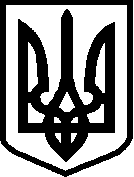                                           Україна                                 Чернігівська область                                НІЖИНСЬКА   МІСЬКА  РАДА	            66 сесія 6 скликання                                       Р І Ш Е Н Н ЯВід 23 квітня 2015 р.                                                                       № 4-66/2015Про внесення змін до рішення 63 сесії Ніжинської міської ради6 скликання від 25.12.2014 – 06.01.2015 р. № 16-63/2015  «Про затвердження плану діяльності з підготовки проектів регуляторних актів на 2015 рік».            Відповідно до ст. 26, 42, 59, 73 Закону України "Про місцеве самоврядування в Україні", статті 7 Закону України "Про засади державної регуляторної політики у сфері господарської діяльності" щодо планування діяльності з підготовки проектів регуляторних актів, Ніжинська міська  рада  вирішила:           1. Внести зміни в рішення 63 сесії Ніжинської міської ради 6 скликання від 25.12.2014 – 06.01.2015 р. № 16-63/2015  "Про затвердження плану діяльності з підготовки  проектів регуляторних актів на 2015 рік" доповнивши додаток  1 "План діяльності з підготовки регуляторних актів на 2015 рік" пунктом 8 наступного змісту:         8. Вид проекту: рішення міської ради;   -назва проекту: "Про затвердження місцевих податків";            -ціль прийняття: основною метою є законодавче врегулювання справляння місцевих податків та збільшення надходжень коштів до бюджету міста Ніжина;           -строк підготовки: IІ квартал 2015 року;           -розробник проекту: фінансове управління.             2. Організацію виконання п.8 цього рішення покласти на начальника фінансового управління Ніжинської міської ради Писаренко Л.В., координацію  - на заступника міського голови Осадчого С.О.          3. Контроль  за  виконанням  даного   рішення  покласти  на    постійну депутатську  комісію   з  питань   соціально-економічного   розвитку  міста,   фінансів   та  бюджету (Мамедов В.Х.).      Міський голова                                               А.В.Лінник        Подає:Начальник   фінуправління                                              Л.В.  Писаренко        Погоджує:Заступник міського голови                                                С.О.Осадчий Начальник відділу економіки                                            Т.М.ГавришНачальника юридичного відділу                                       О. І. Костюк